28.6.2024                                                                                                      	Nové Město nad MetujíPOUČENÍ O BEZPEČNOSTI NA LETNÍM TÁBORU(LT)OSH RYCHNOV N. K. Areál pavlátova louka, nové město nad metují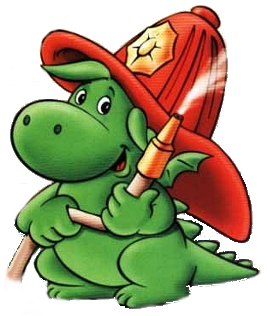 28.6.2024 - 6.7.2024Jméno dítěte: …………………………………………………………………………. Bereme na vědomí, že účastníci LT OSH Rychnov n. Kněžnou – AREÁL PAVLÁTOVA LOUKA, NOVÉ MĚSTO NAD METUJÍ podléhají pokynům vedení LT. Bereme na vědomí, že účastníci jsou povinni dodržovat TÁBOROVÝ ŘÁD, se kterým budou na táboře neprodleně seznámeni. Především jsou účastníci povinni: 
Dodržovat bezpečnostní pokyny vedení LT a okamžitě hlásit jakýkoli, byť sebemenší úraz Dodržovat podmínky bezpečnosti při sportovních hrách a herních aktivitách na táboře Dodržovat režim dne Neopouštět bez souhlasu pověřeného vedoucího prostor tábora Dodržovat zákaz kouření Dodržovat zákaz požívání alkoholických nápojů a jiných návykových látek Dodržovat zákaz používání mobilních telefonů Bereme na vědomí, že v případě závažného porušení TÁBOROVÉHO ŘÁDU je vedení tábora oprávněno rozhodnout o vyloučení účastníka z tábora, při čemž v tomto případě není nárok na vrácení ceny za pobyt na táboře. V Novém Městě nad Metují dne:……………………………. (První den pobytu) Podpis účastníka:……………………………………………………………….. Podpis zákonného zástupce:………………………………………………..